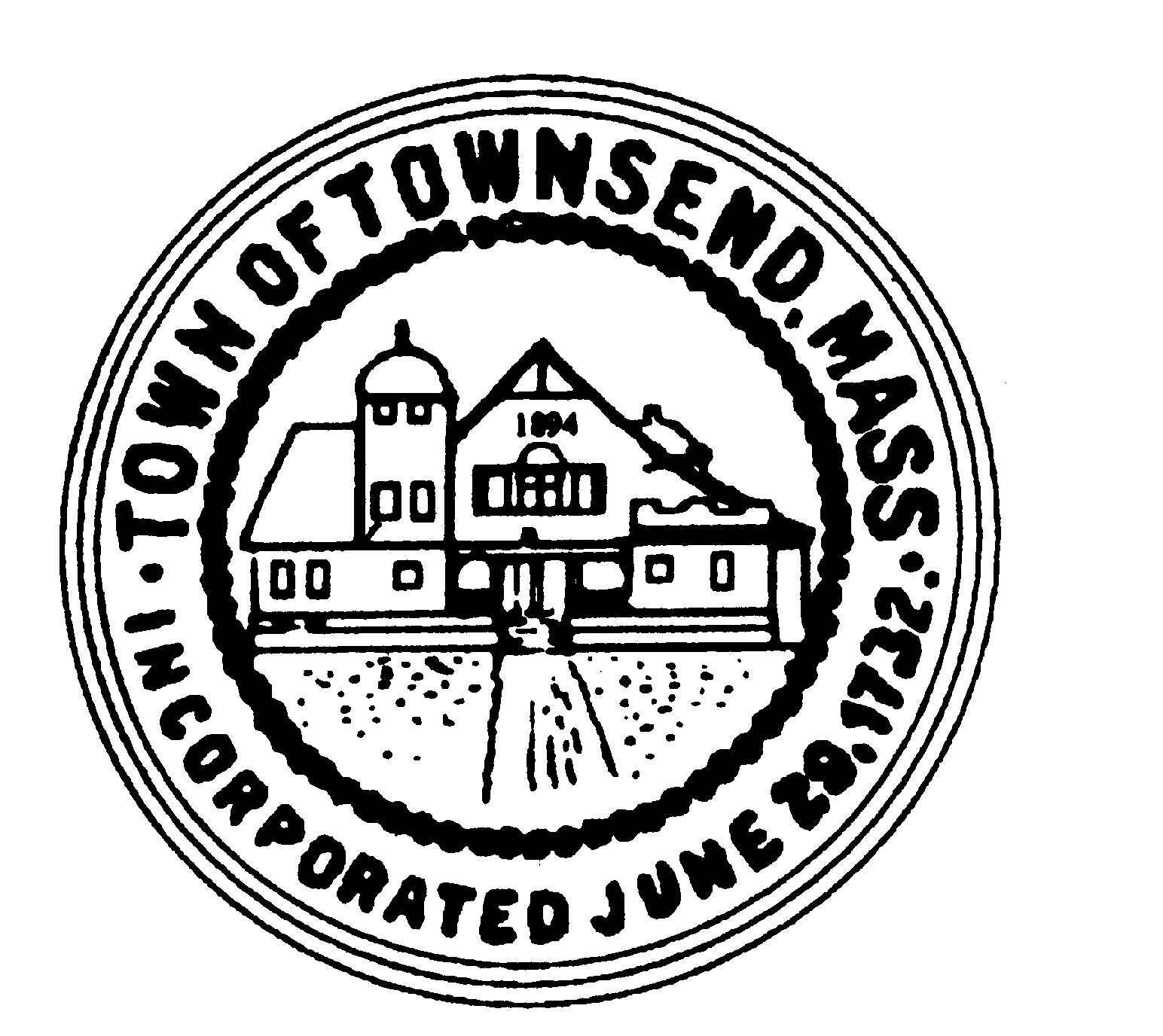 TOWNSEND BOARD OF HEALTH272 Main StreetTownsend, Massachusetts 01469Christopher Nocella, Chairman                     James Le’Cuyer, Vice-Chairman                       Gavin Byars, Clerk Office  (978) 597-1713     	  	             	                             Fax    (978) 597-8135 THURSDAY, June 23, 2022, at 5pm, ESTBoard of Health members and staff will meet in the Meeting Room 2 Memorial Hall 272 Main StreetThis meeting of the Board of Health will be held in-person at the location provided on this notice.  Members of the public are welcome to attend this in-person meeting.   Please note that, while an option for remote attendance and/or participation is being provided as a courtesy to the public, the meeting will not be suspended or terminated if technological problems interrupt the virtual broadcast, unless otherwise required by law.  Members of the public with particular interest in any specific item on this agenda should make plans for in-person versus virtual attendance accordingly.  Dial-in number:  605-313-4278   Access code: 5843884 PIN Online meeting ID:  cwalter17PRELIMINARIESRoll CallAdditions or Deletions not anticipated 48 hours in advance APPOINTMENT/HEARINGSCO-VID Update 22 Main Street – Change of use update5 Turnpike Road – Housing updateSeptic Regulations UpdateSeptic permits or other approvals and updatesGavin Byars Art – Body Art renewalWORK SESSIONInvoicesMinutes of April 2022 Year End Budget ReviewRecycling Center UpdateFuture Agenda ItemsStable Regulations Update – Tabled TBD       Next Meeting:  July 13, 2022, 6PMADJOURNMENTBoard of Health Meeting Minutes June 23, 2002Meeting called to order at 5:03 pm.  All members present.Addition 1.7 15 Emery Road Septic UpgradeCOVID Update:  6/2 36 cases 6/16 14 cases consistently going down.  Daily rate 6/2 28 cases and 6/16 11 cases.  Vaccinations rates stay the same.  6/10 new mask advisory was issued.  Effective July 1st most masks will be optional.  Medical buildings will still require masks, but flights will not.  Vaccinations for younger children are now available.22 Main Street:  Building Commissioner is filing in court non-compliance, but the septic tank is in.5 Turnpike Road:  Town Council asked for update as they are preparing to file in court.  Protective services secured some resources as heavy cleaning and when he hears back, he will do another inspection.  Septic Regulation Update:  The Board is looking at maintaining a 1500-gallon storage area and an additional 1000-gallon tank.  Jim Le’Cuyer and Rick Metcalf will work together.  Bud Johnson’s septic has a similar plan.  The Board asked to review the file at their next meeting.  Specs from Lamarre will be needed.  The board asked for prices from them too.15 Emery Road Septic Upgrade:  Full compliance MOTION made by GB to approve the upgrade for 15 Emery Road, 2nd by JL Voting 3/0 all in favor.Gavin Byars Body Art Renewal:  Gavin Byars stepped down.  The Board determined they did not need to have a discussion as Rick did an inspection and can take care of the paperwork.  Gavin asked Rick to make sure the band concert people who are serving food are aware of the permitting process.  Carla will contact Betty Mae Tenney who organizes the concerts and make sure she contacts Bridgette Braley.Invoice were signed as submitted.Minutes of April 2022 were approved as submitted.Year End Budget Review:  Submitted.  Anything leftover will go to the concrete pad.Recycling Center Update:  Dig safe is being contacted Jet Concrete was out measuring today.  Conservation was also out to do a site walk and they determined there are no wetlands on the site.  The Board agreed to have a site visit again at the Center 6/29 at 530pm.Future Agenda items:  Next meeting July 13, 2022 A MOTION was made by GB and 2nd by JL to adjourn the meeting.  Voting 3/0 5:33pm.